Dobrý den osmáci, vašim úkolem bude dnes si zopakovat lymfatický systém. Jak jsem již avizovala, podíváte se na videjko. To je váš jediný úkol – příští týden přijde „opáčko“.Tady je odkaz: https://www.youtube.com/watch?v=WWTQxti23HQKdyby nešlo, tak tady je cesta: youtube – mízní soustava :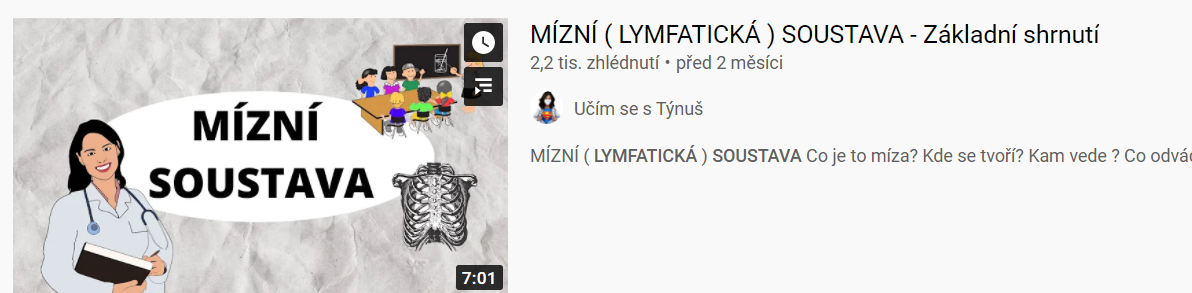 